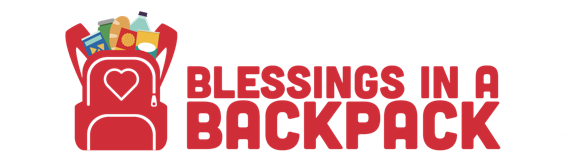 Blessings in a Backpack Parent SurveyDear Parent/Guardian,	We want to thank you for being a part of Blessings in a Backpack Program. We would love to hear more about what you and your child think of the program. All of your responses will help to improve the program to better fit the needs of you and your child. What were your three favorite foods provided in the bags?What were your least favorite foods provided in the bags?On a scale of 1-5, how much do you like this program?1 (Do not like it)2345 (Love it)Additional comments or suggestions for the program? Thank you for your participation!Blessings in a Backpack……AgreeNot SureDisagreeAdditional CommentsIs easy to participate inHelps my child eat more nutritious food Helps our family food budgetGives my child good to be shared with the familyHas improved my child’s energy levelsHas improved my child’s overall behavior